How to Prevent IllnessesWash hands or use hand sanitizer to clean your hands of any germsCover your cough or sneeze with your elbow or tissue to stop the spread of illnessGet plenty of rest, water and eat a healthy diet to boost your immune system Stay home when you are sick to help prevent the spread of illness Clean surfaces like doorknobs, counters, toys, light switches to clean them of any germs Avoid touching your eyes, mouth and nose as that is how germs get into your body. Well Enough?Stay Home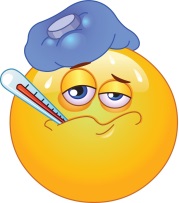 Good to Go! 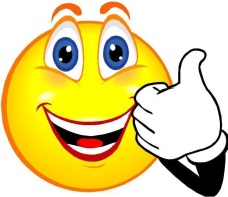 FeverIf your child has a temperature of 100.4°FWhen your child is fever-free for 24 hours (without fever reducing medications like Tylenol)VomitingIf your child has vomited in the last 24 hoursWhen vomiting stops and your child can hold food/water downDiarrheaIf your child has diarrhea more than three times a day or if it is wateryWhen there is no diarrhea for 24 hoursPinkeyeIf the eye is stuck, bright red, oozing yellow or green dischargeWhen your child has been on antibiotic eye drops for at least 24 hoursStrep ThroatIf your child has a confirmed case of strep throatWhen your child has been on antibiotics for 24 hoursCough/Sore ThroatIf your child has an achy throat, swollen glands, a headache or stomachacheWhen symptoms improve